Муниципальное  казенное  общеобразовательное  учреждение «Н.Кегерская  средняя  общеобразовательная  школа ИМ. И.М.Ибрагимова»ПРИКАЗО порядке окончания 2019/2020 учебного годаВ соответствии со статьей 28 Федерального закона от 29.12.2012 № 273-ФЗ «Об образовании в Российской Федерации», основными образовательными программами начального, основного, среднего общего образования МКОУ «Н.Кегерская СОШ», утвержденными приказом директора от 28.08.2019 №1, в соответствии с рекомендациями Министерства просвещения Российской Федерации (письмо от 08.04.2020 № ГД-161-04), на основании письма Министерства образования и науки РД№06-400/01-18/20 от 08.05.2020 «О завершении 2019-2020 учебного годаПРИКАЗЫВАЮ:1. Завершить 2019/2020 учебный год в сроки, указанные в календарных учебных графиках основных образовательных программ начального, основного, среднего общего образования МКОУ «Н.Кегерская СОШ», а именно: 23.05.2020 – в 1–4 классах;23.05.2020 – в 5–8, 10 классах;23.05.2020 – в 9 классе;23.05.2020 – в 11 классе.2. Заместителю директора по УВР Магомедову Г.М.по итогам промежуточной аттестации провести педсовет о переводе учащихся 2–8, 10 классов в следующий класс;по завершении учебных занятий провести педсовет о переводе учащихся 1 класса в следующий класс;подготовить итоговые ведомости для заполнения документов об основном общем и среднем общем образовании до 01.06.2020;в срок до 01.07.2020 подготовить анализ учебной и методической работы за 2019/2020 учебный год.Для учащихся 1-8-х классов, обучающихся в текущей четверти дистанционном формате перенести освоения части основной общеобразовательной программы текущего учебного года на следующий учебный год.Утвердить порядок проведения Промежуточной аттестации в условиях действия ограничительных мер по предупреждения распространения короновирусной инфекции и реализации основных образовательных программ начального общего, основного общего и среднего общего образования  с использованием электронного обучения и дистанционных образовательных технологий (Приложение 1)Провести промежуточную аттестацию по предметам учебного плана, в соответствии с графиком в 9,11-х классах (приложение 2)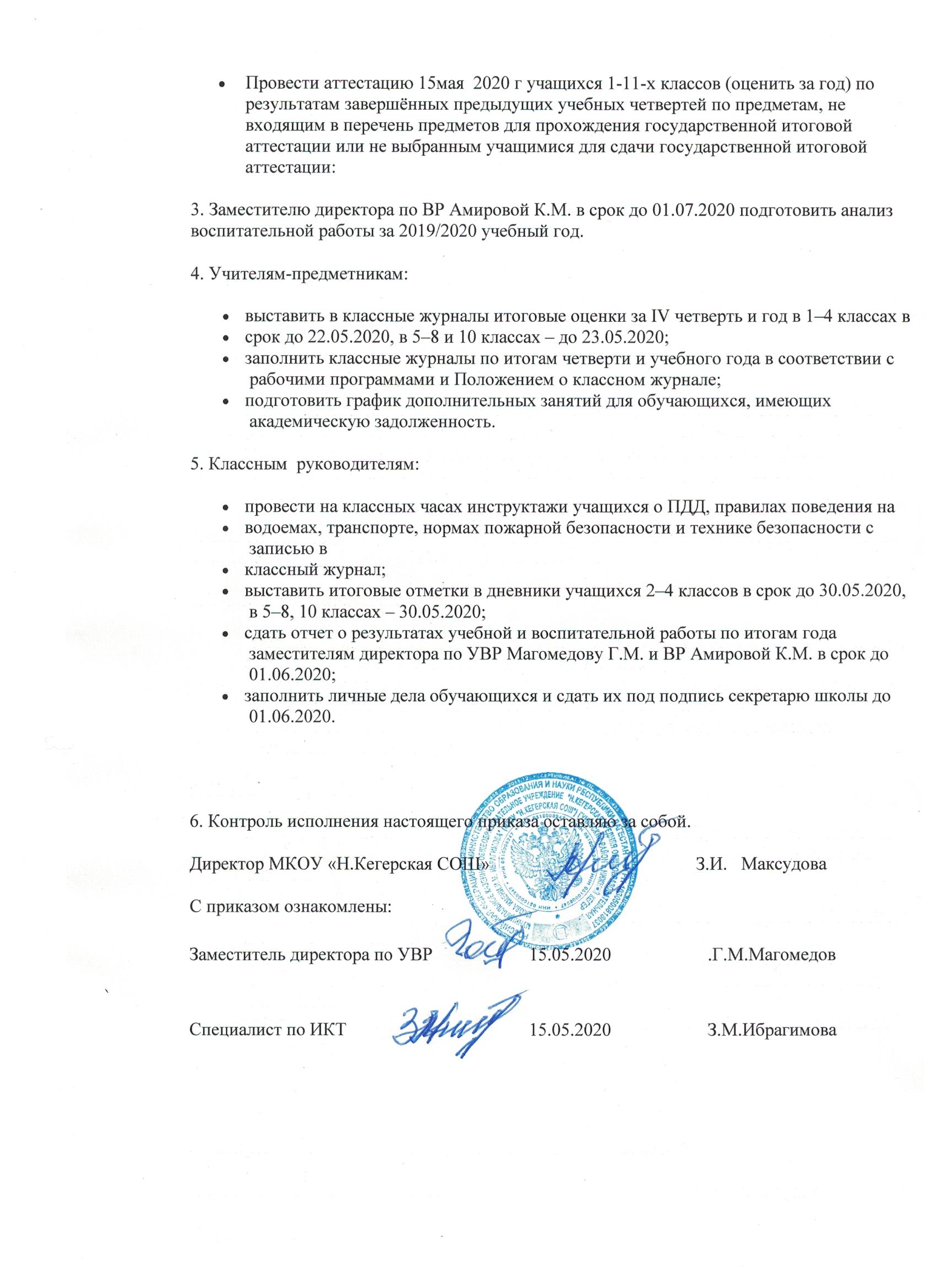 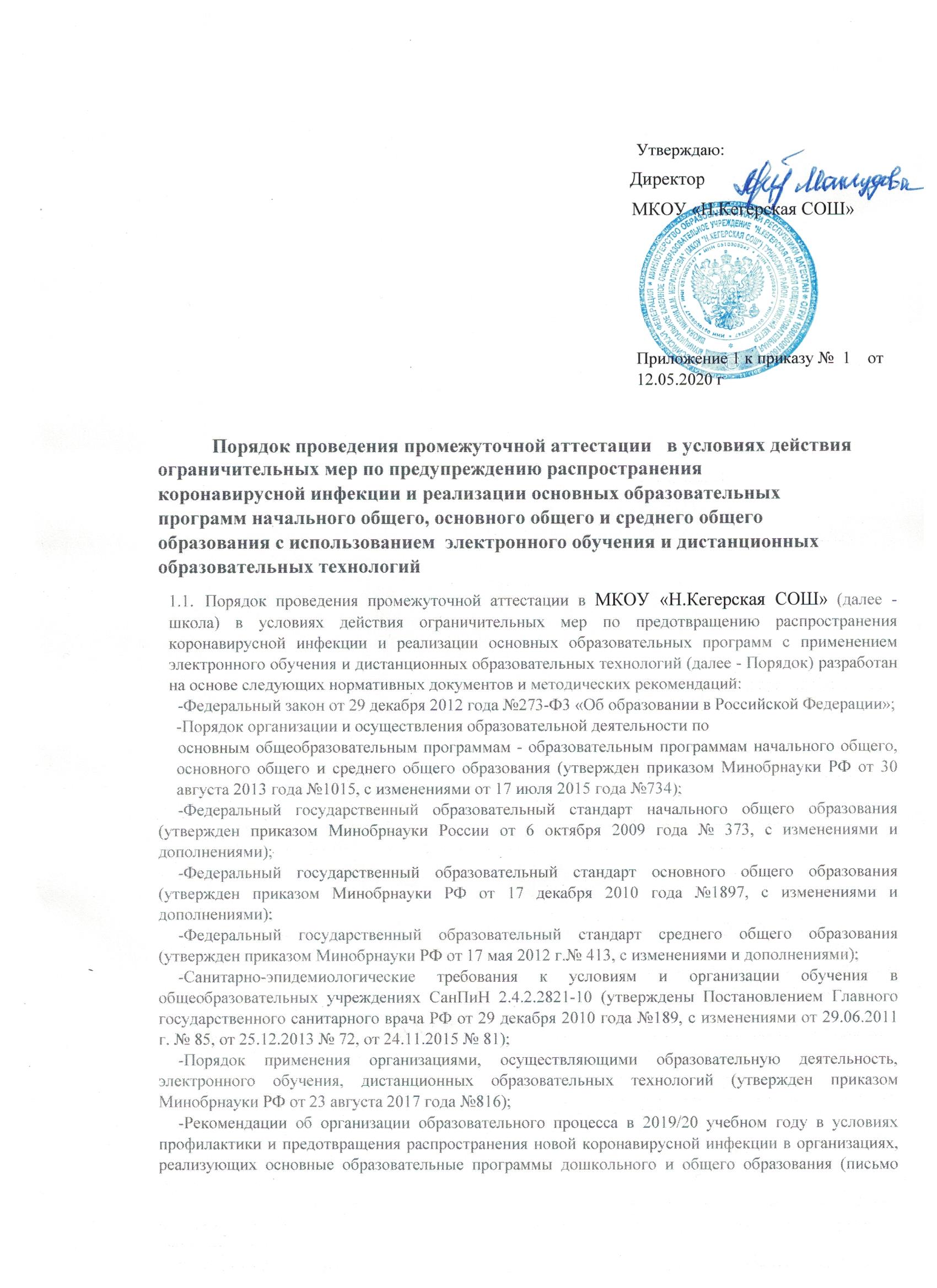 Минпросвещения России от 08 апреля 2020 года № ГД-161/04 «Об организации образовательного процесса).1.2.«Положение о формах, периодичности и порядке текущего контроля успеваемости и промежуточной аттестации учащихся муниципального общеобразовательного учреждения МКОУ «Н.Кегерская СОШ»утвержден приказом от «01» 04.2020 г. в части организации и проведения промежуточной аттестации, обучающихся МКОУ «Н.Кегерская СОШ»в период действия ограничительных мер по предупреждению распространения коронавирусной инфекции не применяется.1.3.Порядок регламентирует проведение промежуточной аттестации на уровнях начального общего и основного общего образования в условиях реализации основных образовательных программ начального общего и основного общего образования  с применением электронного обучения и дистанционных образовательных технологий и применяется только в период действия ограничительных мер по профилактике и предупреждению распространения коронавирусной инфекции.1.4.Цели проведения промежуточной аттестации: объективное установление фактического уровня достижения планируемых результатов освоения основной образовательной программы уровня общего образования, соотнесение этого уровня с требованиями соответствующего федерального государственного образовательного стандарта; оценка образовательных достижений конкретного обучающегося, позволяющая выявить пробелы в освоении им основной образовательной программы и спланировать работу по их устранению; оценка динамики индивидуальных образовательных достижений, продвижения в достижении планируемых результатов освоения основной образовательной программы.2.Особенности проведения промежуточной аттестации без аттестационных испытанийНа уровне начального общего образования промежуточная аттестация учащихся проводится по всем предметам учебного плана без аттестационных испытаний на основе результатов текущего контроля успеваемости и отметок за учебные четверти во 2-4 классах, результат фиксируется годовой отметкой по предмету. Отметки за 4 четверть и учебный год выставляются 30 апреля. Промежуточная аттестация для обучающихся 1 класса проводится с учетом всех образовательных достижений обучающегося за учебный год без выставления отметок.Промежуточная аттестация в 5-8 классах проводится без аттестационных испытаний по всем предметам учебного плана на основе результатов текущего контроля успеваемости и отметок за учебные четверти, результат фиксируется годовой отметкой по предмету.Промежуточная аттестация обучающихся во 2-8, 9-х классов осуществляется за 4 четверть - на основании результатов текущего контроля успеваемости по предметам учебного плана и фиксируется в виде отметки «5», «4», «3», «2». Отметка определяется как среднее арифметическое всех полученных в течение 4 четверти отметок по предмету и округляется до целого числа в соответствии с правилами математического округления. Основанием для выставления итоговой отметки:за 4 четверть является наличие у обучающегося:-по предметам, которые изучаются в объеме 1 - 2 часа в неделю - не менее трех отметок;-по предметам, которые изучаются в объеме 3 часа и более в неделю - не менее пяти отметок;за учебный год - является наличие у обучающегося отметок за 1- 4 четверти.При выставлении годовых отметок во 2-9 классах считать определяющими результаты, полученные в период обучения с сентября 2019 года по март 2020 года.Учитель имеет право учитывать результаты 4-ой четверти в пользу ученика при условии 100% выполнения программного материала обучающимся.2.4.Обучающийся должен ликвидировать пробелы в знаниях и предоставить учителю- предметнику учебный материал в срок до 20 и 30 апреля во 2-11-х классах, до 15 и 22 мая в 9,10,11-х классах и 28 мая в 10-х классах 2020 года дистанционно. Учитель- предметник оценивает и выставляет в электронный журнал отметки за те даты, за которые обучающийся не предоставил работы.Неудовлетворительные результаты по одному или нескольким учебным предметам, курсам, дисциплинам (модулям) и иным видам учебной деятельности, предусмотренным учебным планом, при отсутствии уважительных причин признаются академической задолженностью.Итоги обучения в условиях действия ограничительных мер и реализации образовательных программ с применением электронного обучения и дистанционных образовательных ресурсов фиксируются в электронном журнале АИС «Сетевой город». Обучающиеся и их родители (законные представители) получают доступ посредством использования сервиса «Электронный дневник».Родители (законные представители) обучающихся, осваивающих образовательные программы с применением электронного обучения, дистанционных образовательных технологий, имеют право на получение своевременной и достоверной информации о результатах обучения обучающихся, а также на получение комментариев от педагогических работников в любых доступных формах.Особенности проведения итоговых проверочных работ для обучающихся 9 классаДля обучающихся 9-х классов проводятся итоговые проверочные работы по русскому языку, алгебре и геометрии в рамках 4 четверти в дистанционной форме с 15 по 20 мая 2020 г.Формы проведения итоговых проверочных работ по русскому языку, алгебре и геометрии -итоговая контрольная работа.Перед проведением проверочных работ обязательно проводится консультация для учащихся. При проведении итоговых проверочных работ в 9 классе в дистанционной форме создаются условия, позволяющие обеспечить объективность полученных результатов.Начало проверочных работ по предмету: 10.00, продолжительность составляет 90 минут.3.5.Обучающиеся выполняют работу на двойных тетрадных листах в клетку (по алгебре и геометрии) и на двойных тетрадных листах в линейку (по русскому языку).3.6.Отметка за проверочную работу по русскому языку, алгебре и геометрии выставляется в отдельную графу электронного классного журнала и учитывается при выставлении отметки за 4 четверть.Особенности проведения итоговых проверочных работ для обучающихся 11 классаДля обучающихся 11 класса проводятся итоговые проверочные работы по русскому языку и математике в рамках 2 полугодия в дистанционной форме с 20.04 по 21 мая 2020 г.Формы проведения итоговых проверочных работ: по русскому языку- сочинение по математике-итоговая контрольная работа.Перед проведением проверочных работ обязательно проводится консультация для учащихся. При проведении итоговых проверочных работ в 11 классе в дистанционной форме создаются условия, позволяющие обеспечить объективность полученных результатов.Начало проверочных работ по предмету: 10.00, продолжительность составляет 90 минут.4.5.Отметка за проверочную работу по русскому языку и математике выставляется в отдельную граф  классного журнала и учитывается при выставлении отметки за второе полугодие.4.6.Обучающиеся выполняют работу на двойных тетрадных листах в клетку (по математике) и на двойных тетрадных листах в линейку (по русскому языку).Права и обязанности участников процесса промежуточной аттестации.У частниками процесса аттестации считаются: учащиеся, учитель, преподающий предмет в классе. Права несовершеннолетнего учащегося представляют его родители (законные представители).Учитель в ходе аттестации не имеет право:-использовать содержание предмета, не предусмотренное учебными программами при разработке материалов для всех форм текущего контроля успеваемости и  промежуточной аттестации учащихся за текущий учебный год;-использовать методы и формы, не апробированные или не обоснованные в научном и практическом плане, без разрешения руководителя Школы;-оказывать давление на учащихся, проявлять к ним недоброжелательное, некорректное отношение.Учащиеся имеют право:-проходить все формы промежуточной аттестации за текущий учебный год в порядке, установленном Школой;-знакомиться с критериями оценки.Учащиеся обязаны выполнять требования, определенные настоящим Положением.Родители (законные представители) ребенка имеют право:-знакомиться с формами и результатами текущего контроля успеваемости и промежуточной аттестации учащегося, нормативными документами, определяющими их порядок, критериями оценивания;-получать информацию о принципах и критериями оценивания;-получать индивидуальные консультации учителя по поводу проблем, трудностей своего ребенка и путей их преодоления;-обжаловать результаты промежуточной аттестации их ребенка в случае нарушения Школой процедуры аттестации.Родители (законные представители) обязаны:-ознакомиться с настоящим положением;-информировать учителя о возможных трудностях и проблемах ребенка, с которыми родители сталкиваются в домашних условиях;-соблюдать требования всех нормативных документов, определяющих порядок проведения текущего контроля успеваемости и промежуточной аттестации учащегося;-вести контроль текущей успеваемости своего ребенка, результатов его промежуточной аттестации;Школа определяет нормативную базу проведения текущего контроля успеваемости и промежуточной аттестации учащегося, их порядок, периодичность, формы, методы в рамках своей компетенции.Право участников образовательного процесса на апелляцию итогов текущей, промежуточной, итоговой аттестации.Каждый участник образовательного процесса имеет право на объективную оценку своей работы и защиту собственной точки зрения на результативность работы любого из участников образовательного процесса.С целью урегулирования конфликтов, возникающих при проведении промежуточной аттестации в школе на период проведения  промежуточной аттестации ежегодно создаетсяконфликтная комиссия. Конфликтная комиссия состоит не менее чем из 4 человек. Состав комиссии и распределение полномочий утверждается приказом директора по школе.6.3.Обращение рассматривается в течение двух дней с момента подачи в конфликтную комиссию Школы и регистрации письменного обращения с изложением сути конфликта. Решение конфликтной комиссии оформляется протоколом и является окончательным.6.4.Решение в обязательном порядке исполнения решения доводится до членов педагогического коллектива. Участники конфликта ставятся в известность о результатах расследования через ознакомление с содержанием протокола под роспись.6.5.Участники конфликта вправе обжаловать решение администрации в вышестоящих инстанциях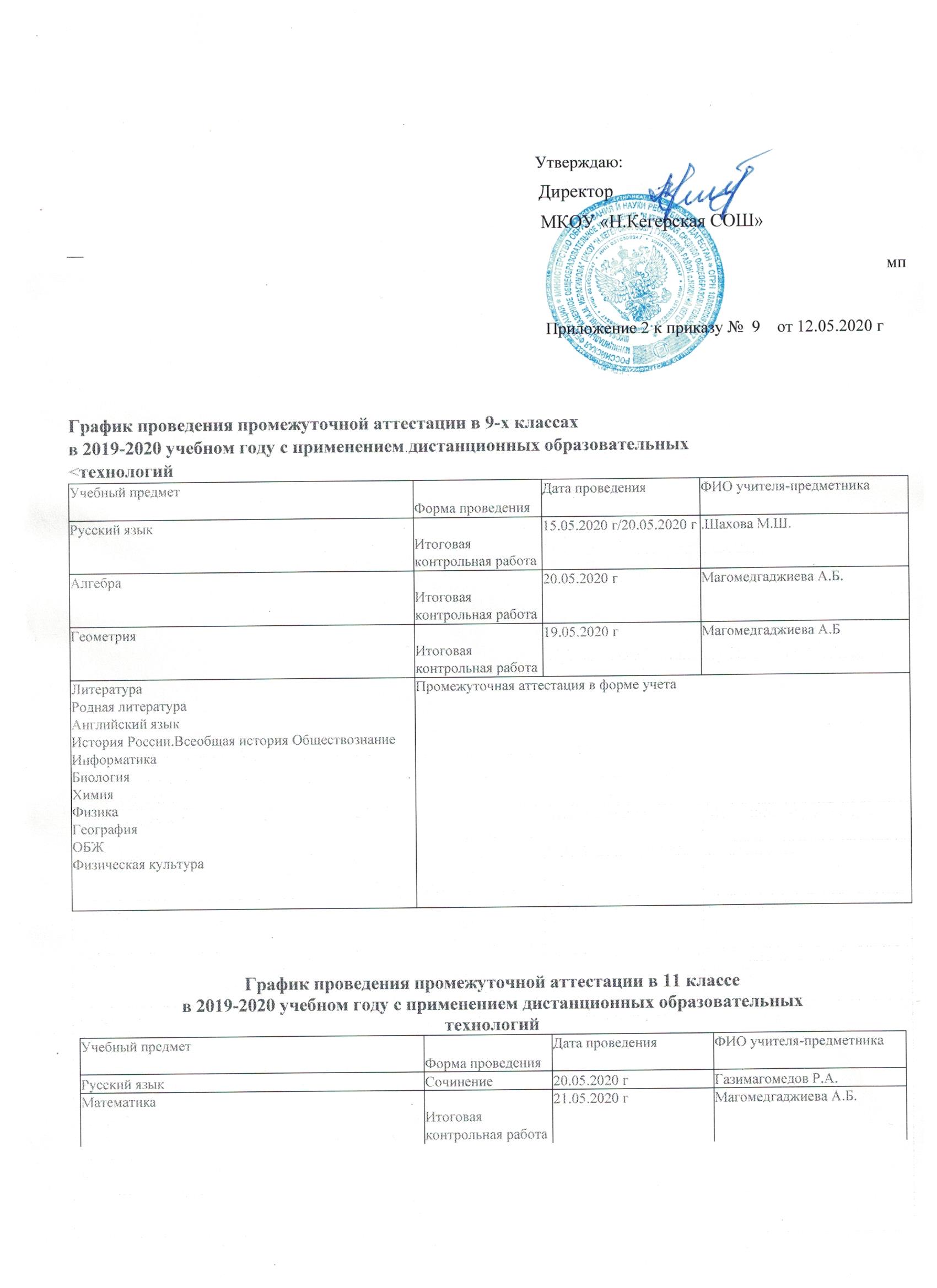 12.05.2020№ 1